1. MotivateWhen have you seen someone undergo a complete transformation?after sickness, up and activegot a good grade at school and very happy nowafter winning the game, happy and positiveafter having a good day fishing, no longer doubting his skillsmuch happier after a good night’s sleepafter morning coffeewhen a person find’s Christ as Saviorafter a fun or relaxing vacation2. TransitionGod wants to transform our lives.God’s desire is to conform us to the image of Christ.3. Bible Study3.1 Hearts Set on Things AboveWhat kinds of things can change your perspective on an issue?new glasses!hearing firsthand description of someone else’s experience“Walk a mile in someone else’s shoes”a good night’s sleep or time away (as in a vacation)Listen for why to have a new perspective.Colossians 3:1-4 (NIV)  Since, then, you have been raised with Christ, set your hearts on things above, where Christ is seated at the right hand of God. 2  Set your minds on things above, not on earthly things. 3  For you died, and your life is now hidden with Christ in God. 4  When Christ, who is your life, appears, then you also will appear with him in glory.What are Christians to desire (seek)? set your hearts on things aboveyour focus is on Christ and His rule in your lifeset your minds on things aboveyour thoughts and your emotions are focused on knowing Jesus better and serving Him more faithfullyWhat is the significance of Christ being at the right hand of God? Jesus is in a place of power and authorityHe can plead our cause before the Fatheras we surrender to His authority in our lives He will guide and direct our thoughts and actionsWhat are these “things above” that we should set our minds on?knowing God’s Truthreading and heeding God’s words to usattributes of God which the Holy Spirit reproduces in our livesknowing what God wants us to beknowing the power and authority of God – learning to depend on that powerthe assurance of God’s love for usPaul said in verse 3 “you died,” your “old self” is dead.   That is true, but its influence is still often felt.It is part of our physical, emotional make upAs long as we are still physically alive, these desires still existExperientially, we still live with a sinful nature Positionally, we stand before God as “new creations” – forgiven, justified, righteousGod promises freedom from both the penalty and the power of sin in our livesOnly when we get to heaven will we be free from the presence of sinWhat evidence would cause people to say someone is more focused on things above and not on what’s here on earth?how you spend your time – ministry, worship, investing in familyhow you spend your money – spending under control, faithful in tithing and giving beyondunsolicited words and actions of kindness to othersjoy and peace predominate one’s life … not anger or grumpinessHow did God change your perspective, your focus after you became a Christian?gave up pursuits and interests from BC (Before Christ)changed friendsgot rid of some bad habitswas kinder to spouse, to kidschanged vocabularyattitude towards, treatment of the opposite sex3.2 Earthly Nature Put to DeathListen for what to remove from your life.Colossians 3:5-9 (NIV)  Put to death, therefore, whatever belongs to your earthly nature: sexual immorality, impurity, lust, evil desires and greed, which is idolatry. 6  Because of these, the wrath of God is coming. 7  You used to walk in these ways, in the life you once lived. 8  But now you must rid yourselves of all such things as these: anger, rage, malice, slander, and filthy language from your lips. 9  Do not lie to each other, since you have taken off your old self with its practicesList the things which the believer is to put off, put to death?whatever belongs to earthly naturesexual immorality, impurity, lustevil desiresgreed (which is idolatry)anger, rage, maliceslanderfilthy languagelyingWhy do you think Paul equated greed with idolatry?idols are something or someone which become more important to you than Godthe greedy person is always wanting more and more of something … to the point of becoming a consuming attitudethe “stuff” we pursue greedily becomes an idolHow/why do we sometimes justify holding on to aspects of our earthly nature?it’s my “besetting sin”I’m stuck with itit doesn’t hurt anyoneif no one knows about, it’s not hurting anyone (BUT … it’s hurting you)How do you “put to death” things like lust or greed?it becomes a spiritual exerciseyou must confess it to God … agree with Him that your attitudes and actions are sinfulrepent of these things … declare that you are giving them up, you are turning around and heading your life in the opposite directiondepend on God’s strength to leave those things behindboth here and in Romans 6 Paul says since your old nature died with Christ, those practices and attitudes died alsoyou must reckon or consider them to be, sure enough, deada dead person does not respond to temptations3.3 Cultivate Godly CharacterListen for how to clothe ourselves .Colossians 3:10-14 (NIV)  and have put on the new self, which is being renewed in knowledge in the image of its Creator. 11  Here there is no Greek or Jew, circumcised or uncircumcised, barbarian, Scythian, slave or free, but Christ is all, and is in all. 12  Therefore, as God's chosen people, holy and dearly loved, clothe yourselves with compassion, kindness, humility, gentleness and patience. 13  Bear with each other and forgive whatever grievances you may have against one another. Forgive as the Lord forgave you. 14  And over all these virtues put on love, which binds them all together in perfect unity.What instructions do we see in verse 10?we are to “put on” the new selfbecome renewed in knowledge of Godbecome re-created in the image of the CreatorPaul says to “put on” the new self … why would just “putting off” the old self not be enough?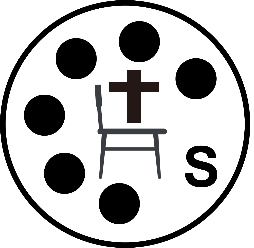 we might refer to the results as a “power vacuum”someone or something must be in charge of our livesjust getting rid of wrong influences is not enoughthose “authorities” in our lives must be replaced by Christ as the only authorityWith what qualities of life should we clothe ourselves, according to this passage?compassionkindness humilitygentlenesspatiencebear with, forgive each otherloveIf these are, indeed, fruit of the Spirit,  how do we “put them on” when they are qualities that are produced by God’s Holy Spirit?   What is the Holy Spirit’s role?  What is my role?Application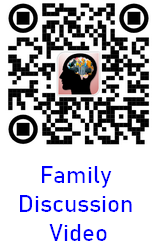 Put away. Review the list of sins in this passage that you are called to remove. Identify any you still need to eliminate, confess those sins to God, and choose to follow Him in obedience.Put on. Review the list of traits in this passage that you are called to put on. Identify specific ways you can exhibit these qualities to specific individuals. Ask God to empower you to live these traits out for His glory.Reflect and share. Meditate on the fact that you are chosen, holy, and dearly loved. Write a paragraph describing how these three truths ought to influence how you live. Share it with someone this week. 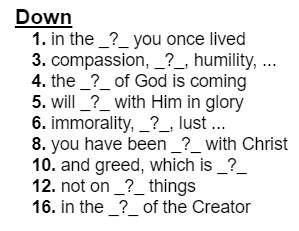 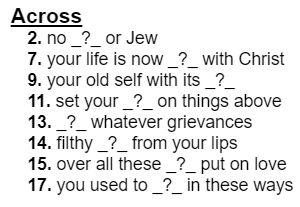 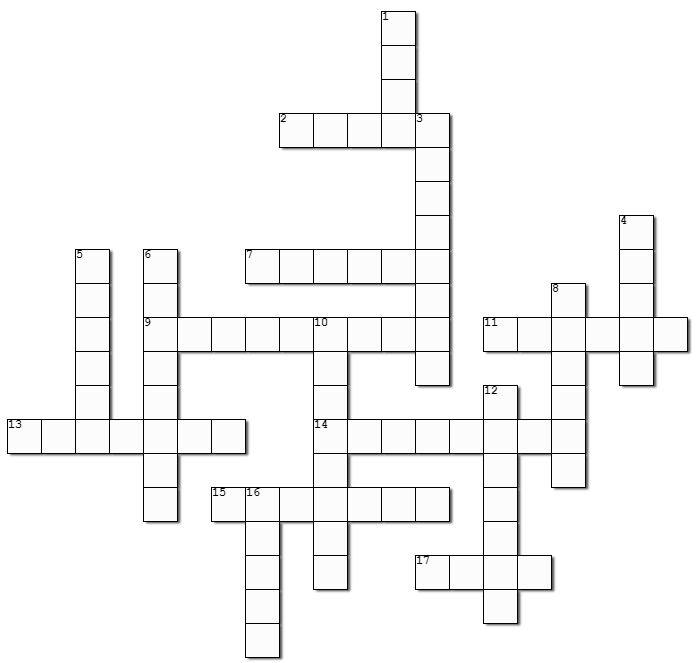 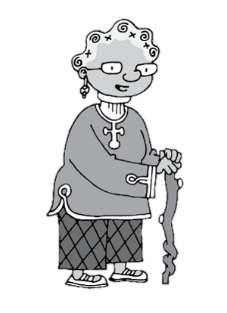 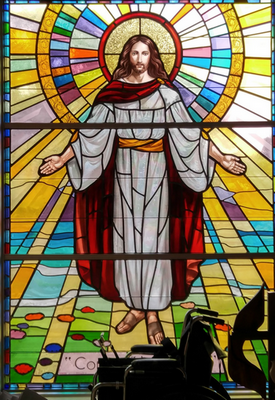 The Spirit’s RoleThe Believer’s Rolemake me aware of choices/options of behaviormake me sensitive to what should be donework to convict/convince me of the right choice prompt me in the right directionempower me to do the right thingdaily submission to the Lorddaily communication with Godspending time with Himworship Him trust in God’s power to enable me do the right thing